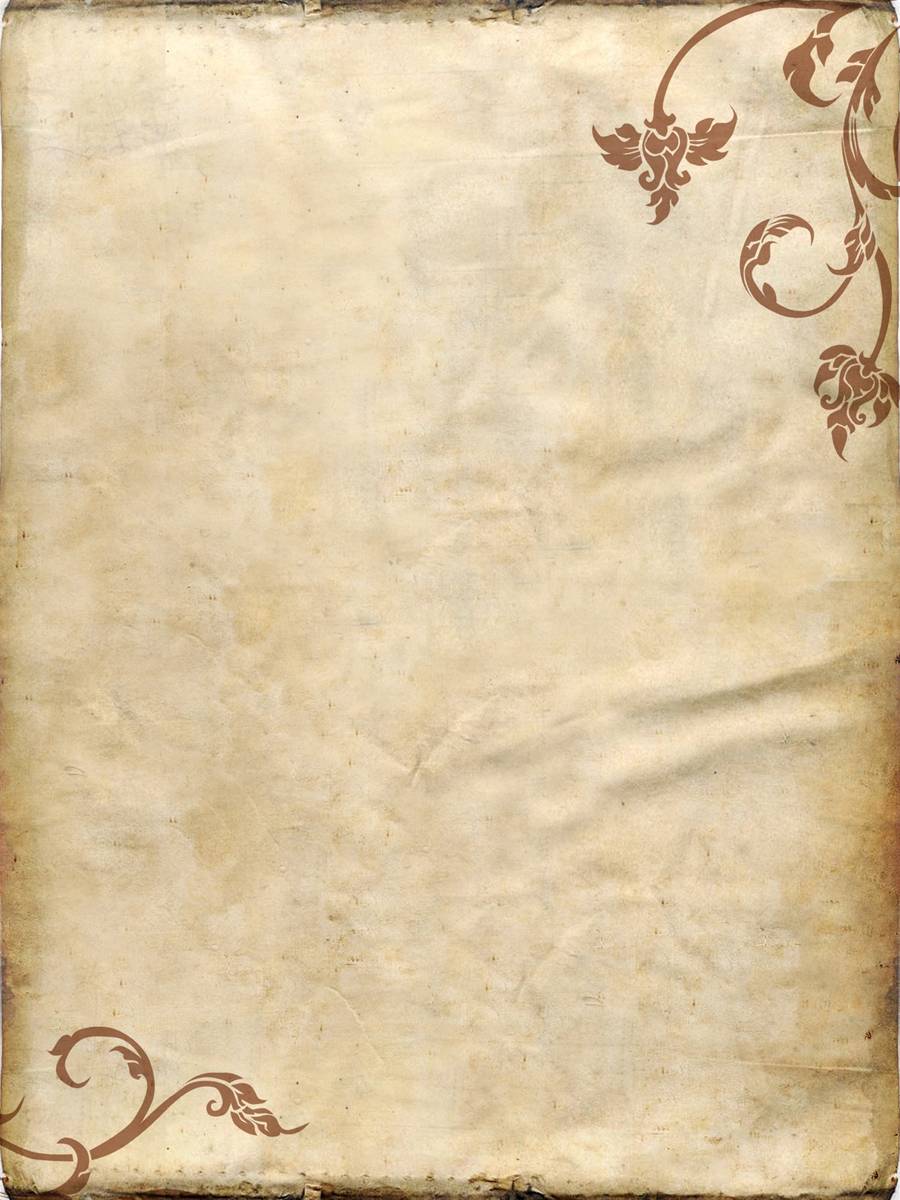 О б щ и н а  К а й н а р д ж аПОЗДРАВИТЕЛЕН АДРЕС	Уважаеми ученици, учители, родители!	Честит първи учебен ден!	Честит празник на всички, които носят училището в себе си – като спомен, като потребност, като очакване!	Всяка година в средата на септември камбанен звън приковава вниманието ни, изостря сетивата ни и вълнува с необикновена сила. Защото на празничния 15-ти септември е значим не официалният сценарий, а чувствата в сърцата ни. И тъй чаканата среща с приятелите в класната стая и с учителите, готови да Ви поведат по пътя на знанието.	Скъпи ученици, 	отворете умовете си за просвещението и приемете неоценимата помощ на Вашите учители, за да откриете най-доброто в себе си.	Уважаеми учители,	Учейки другите, човек учи и себе си. Затова, поели малките длани в своята,тръгнете – отново и отново, по нелекия път на познанието и предайте любовта към учението на Вашите ученици. И помнете – учението сега е като резба върху камък – от Вас зависи как ще я направите!	Още веднъж – честит 15-ти септември и успешна учебна година!                                                                 Любен Сивев                                                                 Кмет на община Кайнарджа